體驗貧窮 感受困乏 反思信仰 行動回應「馬太25挑戰」是一系列為期一星期的挑戰，鼓勵信徒一家大小，以個人或小組形式參加，每日接受一項挑戰，一同踏出安舒區，實踐耶穌基督在馬太福音25章35至40節的教導，關顧弟兄姊妹中最小的一個，體會困乏人的需要。鼓勵弟兄姊妹一同關心世界，以全新的方式，與孩子一起接受挑戰，感受貧窮人的苦況。宣傳短片連結：https://youtu.be/OSqK9Kbunzg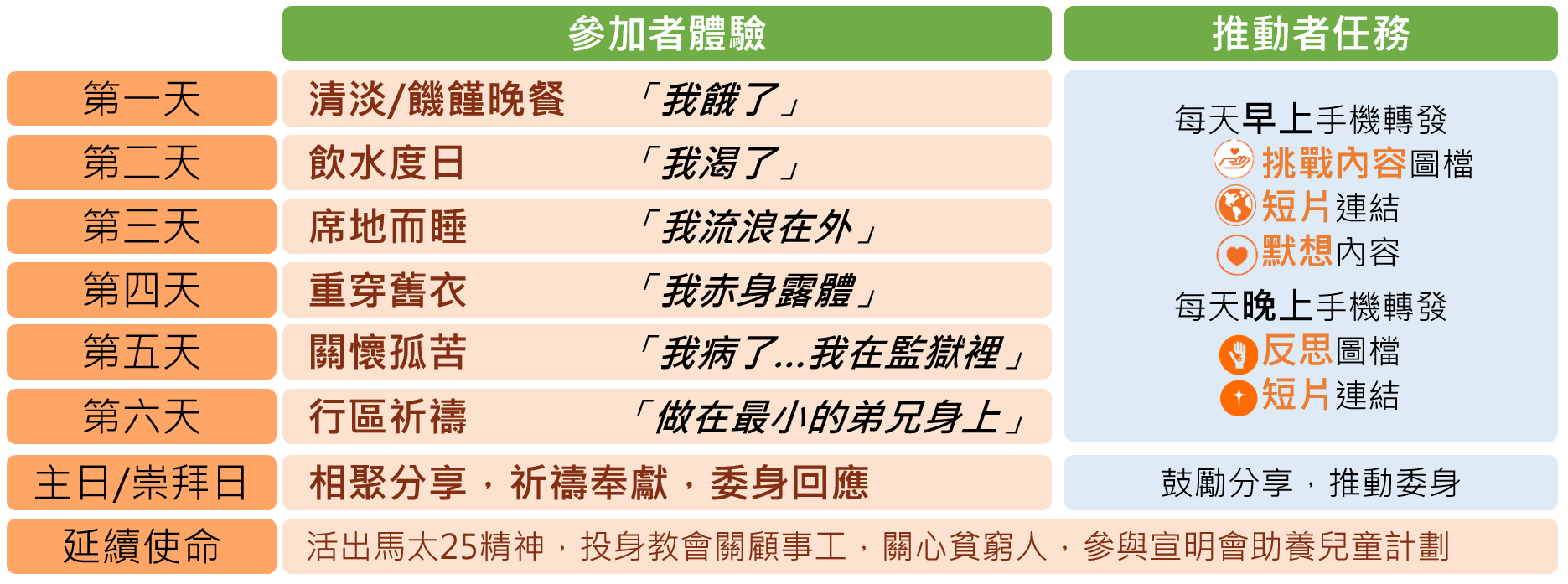 如崇拜於星期六舉行，請於星期日開始第一天體驗六天挑戰資料（推動者用）早上WhatsApp內容 ：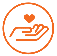 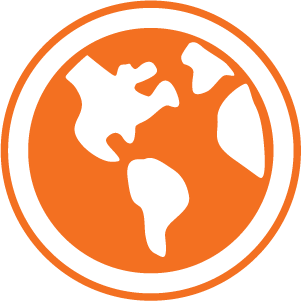 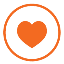 今日主題：我餓了挑戰內容：(1)「清淡晚餐」— 今晚在家進行清淡晚餐，只吃米飯和沒有調味料的蔬菜，也要放棄宵夜，感受餓著入睡的滋味；或(2)「饑饉晚餐」— 不吃固體食物，只飲一碗熱湯作為晚餐短片連結：https://youtu.be/CN6K2jxO5nw 默想內容：瑪莉與她的弟妹非常飢餓，家裡沒有錢買木薯粉和玉米麵粉來做fufu，只可以吃蕃薯葉充飢，貧窮令他們沒有其他選擇。飢餓仍然繼續困擾著我們，世界各地仍有數以百萬計兒童沒有足夠的營養食品過健康的生活。每隔六秒鐘，就有一個5歲以下的兒童死於與飢餓有關的疾病。而在發展中國家裡，八分之一的人每晚都餓著肚子上床睡覺。聖經常常告訴我們，主耶穌了解我們身體所需，餵飽飢餓的人。讓我們在一起成為耶穌的跟隨者，謹記祂的吩咐，幫助飢餓兒童和家庭。晚上WhatsApp內容 ：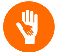 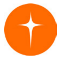 如果每一餐都如此清淡，你感覺如何？記錄今天的感受，在第七天相聚時一起分享稍後10點鐘，一起同心守望，短片連結：https://youtu.be/dRV_G3UcGLY 明天的挑戰：「飲水度日」— 全日照常進食，但要放棄茶、咖啡、汽水、果汁、湯等飲料，全部以清水代替，體會缺乏。早上WhatsApp內容 ：今日主題：我渴了挑戰內容：「飲水度日」— 今日照常進食，但要放棄茶、咖啡、汽水、果汁、湯等飲料，全部以清水代替，體會缺乏。短片連結：https://youtu.be/uw4kePZP-YM  默想內容：氣候乾旱，當地已連續多月沒下雨，為了取水給家人，小路和其他孩子、婦女們每天第一件做的事，就是徒步六公里路去取水。水對生命至關重要，它佔地球面積三分之二，但是可供使用的潔淨水源卻不足百分之一。水源分配不平衡、環境污染及氣候變化等原因，使發展中國家的人難以接觸安全水源，每天有近1,000名兒童因髒水以及不良的衛生設施而喪命。上帝是仁慈的，耶穌是活水的泉源，祂知道長途跋涉尋找水源和打水的困苦。願祂恩賜生命之泉源，使萬物能夠享用。晚上WhatsApp內容 ：如果沒有清潔水源，你的生活會如何？記錄今天的感受，在第七天相聚時一起分享稍後10點鐘，一起同心守望，短片連結：https://youtu.be/dxY6UK2EPEE 明天的挑戰：「席地而睡」— 明天晚上只能睡在地上，放棄睡在床上，感受流離失所。早上WhatsApp內容 ：今日主題：我流浪在外挑戰內容：「席地而睡」— 今天晚上只能睡在地上，放棄睡在床上，感受流離失所。短片連結：https://youtu.be/fpK3NtHpdjA默想內容：天災令達馬家裡的牛羊死去，斷絕了生計。為了生存，他被迫流離失所，走了兩天路，與祖母相依為命。全球有70％的貧困人口生活在農村地區，他們依賴耕作和畜牧獲得食物和生計。過去二十年東非及撒哈拉以南極乾旱的地區、近年的非洲南部，都承受了極端天氣的惡果——旱災和厄爾尼諾的影響，居民要與饑荒作戰，有些甚至長期依賴食物援助，或為討吃及生計流徙異鄉，成為「氣候難民」。耶穌年幼時經歷過寄居他邦的日子，明白倖存者的苦況。神看顧投靠祂的人，亦藉著我們保護今天的寄居者，給予遭受災害創傷的孩子、家庭和社區及時的幫助。晚上WhatsApp內容 ：如果迫於無奈待在一個陌生的地方，你感覺如何？記錄今天的感受，在第七天相聚時一起分享稍後10點鐘，一起同心守望，短片連結：https://youtu.be/GvTCd2bcefA 明天的挑戰：「重穿舊衣」— 今日的衣物不要洗，明天再穿回，放棄穿乾淨的衣服，感受一整天穿污穢衣服。早上WhatsApp內容 ：今日主題：我赤身露體挑戰內容：「重穿舊衣」— 今日穿回昨天已用過而未清洗過的衣服，放棄穿乾淨的衣服，感受一整天穿污穢衣服。短片連結：https://youtu.be/6f8BeJwMqVI默想內容：工作了整整一天，撿垃圾和賣到的錢卻少得很。晚上回到貧民窟的家，貝亞已筋疲力盡，沒有換衣服就去睡。每個貧窮人都有故事，但當中最令人心酸的，是父母在無能為力之下，把貧窮傳給下一代，以致子女從小便要挨餓受凍，缺乏求學和發展自我的機會，甚至成為童工或童婚的受害者。有人說：「教育是孩子飛翔的翅膀。」教育是無價和平等的，但是在貧窮地區的孩子，往往要付更大代價去追求它。願每位孩子在上帝創造的世界裡盡情探索，成為世界各國未來的領袖，被主使用，以祝福和愛澆灌每一代。晚上WhatsApp內容 ：你擁有多少件衣服？如果每個月只能洗一兩次衣服，你會如何？記錄今天的感受，在第七天相聚時一起分享稍後10點鐘，一起同心守望，短片連結：https://youtu.be/_1OFpL8r_0U明天的挑戰：「關懷孤苦」— 以電話、發短訊等方法鼓勵生活在艱難的人，例如聯絡一位很久沒有見面的朋友、長者、長期病患者等等，為他們打打氣。早上WhatsApp內容 ：今日主題：我病了…我在監獄裡挑戰內容：「關懷孤苦」—以電話、發短信等方法鼓勵生活在艱難的人，例如聯絡一位很久沒有見面的朋友、長者、長期病患者等等，為他們打打氣。短片連結：https://youtu.be/wSlinyH1NZA  默想內容：數年前由於家鄉飽受衝突和旱災的影響，班妮什的父母難以養活家人，賣女兒既可以解決家庭債務問題，也可能讓其他子女吃飽。沒有人告訴她被賣了，也沒有人告訴她關於性、懷孕和分娩的事情。受疫情影響，家庭的收入減少，在生活艱難下，部分孩子被迫輟學打工，甚至有未成年的女孩被嫁出去，為家人換取收入或其他利益。在未來兩年，恐怕將有額外400萬名女童淪為童婚受害者。耶穌在世上與貧窮人同在，憐恤受苦的孩子和婦女，與傷心困苦者同行，施行醫治和引導，帶領人在苦難中經歷祂的恩典，在絕境中重拾盼望。晚上WhatsApp內容 ：當你在病和受苦當中時，身邊的人如何對待你？記錄今天的感受，在第七天相聚時一起分享稍後10點鐘，一起同心守望，短片連結：https://youtu.be/5VWfYmlCyow明天的挑戰：「行區祈禱」— 獨自或與家人一起在社區裡一邊步行30分鐘，一邊為所觀察的事祈禱，特別留意社區中有需要幫助的人。（你也可在明天補回未完成的挑戰。）早上WhatsApp內容 ：今日主題：做在最小的弟兄身上挑戰內容：「行區祈禱」—獨自或與家人一起在社區裡一邊步行30分鐘，一邊為所觀察的事祈禱，特別留意社區中有需要幫助的人。（你也可在今天補回未完成的挑戰。）短片連結：https://youtu.be/hDYGVGXqzxg  默想內容：因為收到山羊和雞作禮物，小查和哥哥維維的生活就不再一樣：他們有錢交學費，糧食供應和營養也得到改善。我們了解到，幫助人最佳的方法就是讓他們擁有能力。因此，我們努力為世界上最貧窮的人們建立生計，同時關愛社區及提供所需，徹底打破家庭貧困的惡性循環，讓下一代有機會讀書，實現夢想。不論擁有多少財產，耶穌都呼召我們作個好管家，謙卑和分享予有需要的人，使他們了解一切都是出於上帝的恩典和供應，讓每一位孩子都擁有豐盛的生命。晚上WhatsApp內容 ：在社區中，你發現了哪些迫切的需要嗎？記錄今天的感受，在第七天相聚時一起分享稍後10點鐘，一起同心守望，短片連結：https://youtu.be/SMKSHSozYNI明天崇拜——參加者一起相聚，根據六天的記錄分享體驗、為貧窮人祈禱、奉獻、委身回應。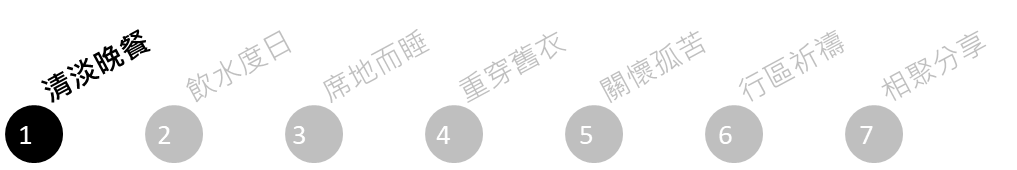 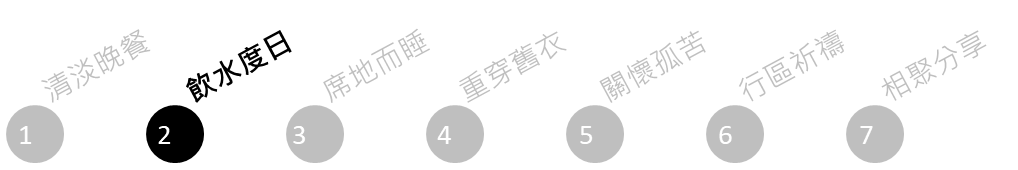 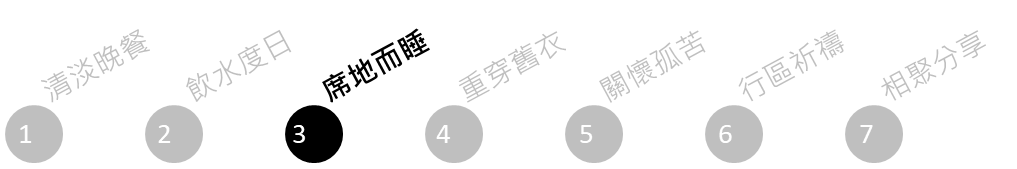 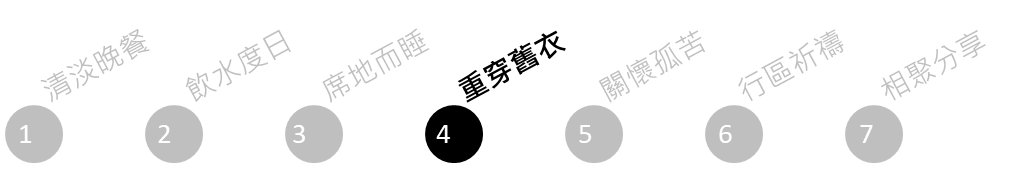 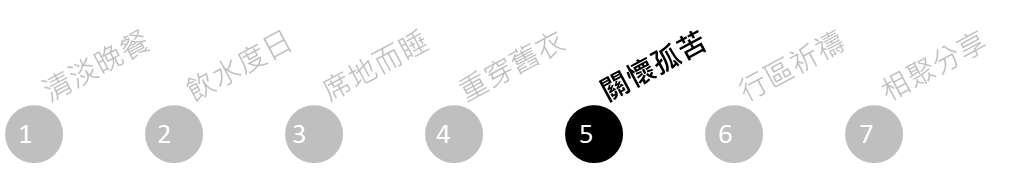 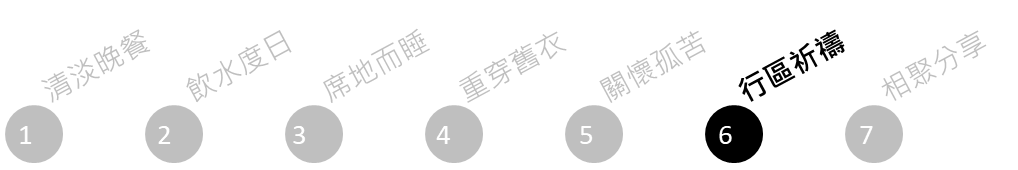 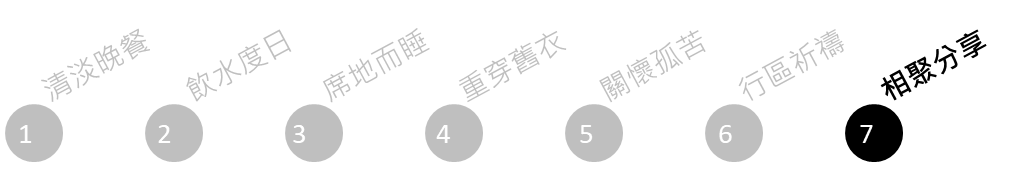 日　　期教會自訂日期，或在大齋期／預苦期、受苦節期間舉辦對　　象不限年齡，可以個人或家庭作單位參與形　　式挑戰期間，弟兄姊妹參與六天貧窮體驗，每天早上收到當日的挑戰內容，身心感受貧困孩子日常面對的困難，首五天的挑戰均可於家中或工作間完成，第六天在居住的社區行區祈禱六天晚上在家觀看網上短片，聆聽宣明會信息，記錄感受，並同心以禱告守望世界上有需要的人教會牧者或組長作推動者，每天以手機轉發「六天挑戰資料」給參加者，並提醒每晚同心守望第七天弟兄姊妹於教會或網上相聚、互相分享、同心守望，教會可邀約宣明會同工於六天體驗前/後分享信息或介紹活動鼓勵參加者完成挑戰後繼續委身服侍貧窮人，活出馬太25精神，亦可參加宣明會的助養兒童計劃，以生命影響生命資　　源宣明會提供「六天挑戰資料」，供推動者每天轉發給參加者宣明會提供六段網上短片，供參加者每晚觀看、反思及祈禱（可重溫影片）可邀約宣明會同工於體驗前/後到教會分享信息或介紹活動教會宣傳•	運用宣傳海報、簡報、短片，於聚會點、崇拜程序表、教會網頁、通信群組等推動活動•	招募推動者，於六天體驗期間轉發信息捐　　款鼓勵弟兄姊妹將第一天的進行清淡晚餐/饑饉晚餐省下來的金錢奉獻，於第七日收集，支持宣明會在有需要地區推行糧食保障及救援項目第一天主題我餓了挑戰內容「清淡晚餐」— 今晚在家進行清淡晚餐，只吃米飯和沒有調味料的蔬菜，也要放棄宵夜，感受餓著入睡的滋味；或「饑饉晚餐」— 不吃固體食物，只飲一碗熱湯作為晚餐手機圖檔 (01至03)https://www.worldvision.org.hk/images/data/04_Famine/07_M25/M25-pics-18.zip第二天主題我渴了挑戰內容「飲水度日」— 今日照常進食，但要放棄茶、咖啡、汽水、果汁、湯等飲料，全部以清水代替，體會缺乏。手機圖檔 (04至06)https://www.worldvision.org.hk/images/data/04_Famine/07_M25/M25-pics-18.zip第三天主題我流浪在外挑戰內容「席地而睡」— 今天晚上只能睡在地上，放棄睡在床上，感受流離失所。手機圖檔 (07至09)https://www.worldvision.org.hk/images/data/04_Famine/07_M25/M25-pics-18.zip第四天主題我赤身露體挑戰內容「重穿舊衣」— 今日穿回昨天已用過而未清洗過的衣服，放棄穿乾淨的衣服，感受一整天穿污穢衣服。手機圖檔 (10至12)https://www.worldvision.org.hk/images/data/04_Famine/07_M25/M25-pics-18.zip第五天主題我病了…我在監獄裡挑戰內容「關懷孤苦」—以電話、發短信等方法鼓勵生活在艱難的人，例如聯絡一位很久沒有見面的朋友、長者、長期病患者等等，為他們打打氣。手機圖檔 (13至15)https://www.worldvision.org.hk/images/data/04_Famine/07_M25/M25-pics-18.zip第六天主題做在最小的弟兄身上挑戰內容「行區祈禱」—獨自或與家人一起在社區裡一邊步行30分鐘，一邊為所觀察的事祈禱，特別留意社區中有需要幫助的人。（你也可在今天補回未完成的挑戰。）手機圖檔 (16至18)https://www.worldvision.org.hk/images/data/04_Famine/07_M25/M25-pics-18.zip